Mittelschule Immenstadt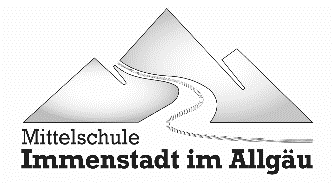 Mittelschulverbund NagelfluhketteAufnahmeantrag in die Praxisklasse 8 im Schuljahr 2021/221. Daten des Schülers/der Schülerin1. Daten des Schülers/der Schülerin1. Daten des Schülers/der SchülerinNachnameVornamem               w  GeschlechtGeburtsdatumGeburtsortStaatsangehörigkeitStraße, HausnummerPLZ, WohnortBekenntnisName der derzeitigen SchuleJahrgangsstufe der derzeitigen SchuleAnmeldedatum2. Einverständnis des Schülers2. Einverständnis des Schülers	Ich möchte ab dem 14.09.2021 die Praxisklasse 8 an der Mittelschule Immenstadt besuchen.	Ich möchte ab dem 14.09.2021 die Praxisklasse 8 an der Mittelschule Immenstadt besuchen.DatumUnterschrift Schüler/in3. Einverständnis der Erziehungsberechtigten3. Einverständnis der Erziehungsberechtigten	Ich bin einverstanden, dass mein Kind ab dem 14.09.2021 die Praxisklasse 8 an der Mittelschule 	Immenstadt besucht.	Ich bin einverstanden, dass mein Kind ab dem 14.09.2021 die Praxisklasse 8 an der Mittelschule 	Immenstadt besucht.DatumUnterschrift Erziehungsberechtigte4. Stellungnahme der Klassenleiterin/des Klassenleiters oder Schulleiters:4. Stellungnahme der Klassenleiterin/des Klassenleiters oder Schulleiters:In der Praxisklasse sind Schüler/innen, die in ihrem 8. Schulbesuchsjahr sind und durch eine spezifische Förderung mit hohen berufsbezogenen Praxisanteilen zu einer positiven Lern- und Arbeitshaltung geführt werden können. Ziel ist es, diese Schüler auf einen auf ihre Leistungsmöglichkeiten abgestimmten Unterricht in ihrer Persönlichkeitsentwicklung zu stabilisieren, die größten Defizite im Bereich der Kulturtechniken zu beheben und Grundwissen und Grundfertigkeiten vor allem in Deutsch und Mathematik zu festigen. In der Praxisklasse sind Schüler/innen, die in ihrem 8. Schulbesuchsjahr sind und durch eine spezifische Förderung mit hohen berufsbezogenen Praxisanteilen zu einer positiven Lern- und Arbeitshaltung geführt werden können. Ziel ist es, diese Schüler auf einen auf ihre Leistungsmöglichkeiten abgestimmten Unterricht in ihrer Persönlichkeitsentwicklung zu stabilisieren, die größten Defizite im Bereich der Kulturtechniken zu beheben und Grundwissen und Grundfertigkeiten vor allem in Deutsch und Mathematik zu festigen. DatumUnterschrift Klassenleiter/in o. Schulleiter/in5. Stellungnahme des Schulleiters der Mittelschule Immenstadt5. Stellungnahme des Schulleiters der Mittelschule Immenstadt	Der Schüler wird ab dem 14.09.2021 in die Praxisklasse der Mittelschule Immenstadt 	aufgenommen. 	Der Schüler kann nicht aufgenommen werden. Begründung: 						Der Schüler wird ab dem 14.09.2021 in die Praxisklasse der Mittelschule Immenstadt 	aufgenommen. 	Der Schüler kann nicht aufgenommen werden. Begründung: 					DatumUnterschrift Schulleiter/inMittelschule Immenstadt, Grüntenstr. 8, 87509 ImmenstadtTel. 08323 9988900       Fax: 08323 9988949sekretariat@mittelschule-immenstadt.dewww.mittelschule-immenstadt.deÖffnungszeiten Sekretariat:Montag und Freitag 07:30 – 13:00 UhrDienstag – Donnerstag 07:30 – 13:00 Uhrund 14:00 – 15:00 Uhr